Guía de aprendizaje sobre vectores en Simuladores grado decimo.   Simulador: Adición de vectoresObjetivos de aprendizaje:  Diferenciar cantidades vectoriales  y escalares, producto punto. Organizar vectores gráficamente para representar la suma o resta de vectores.Describe lo que le sucede a un vector cuando se multiplica por un escalar.Primera parteMomento exploratorio. Manejo del simulador  durante 10 minutos. 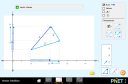 Dibuja vectores de 2, 3 y 5 unidades.          ¿Cómo hiciste para dibujar  dichos vectores?Momento de contraste:Diga el nombre de algunos vectores  que viste y trabajaste en el simulador.Compara los vectores que mencionaste anteriormente,  en que se diferencian.  Nombre del vector                                                   grafico del vector-----------------------------------                              -------------------------------------------  -------------------------------------                          ------------------------------------------¿Qué operaciones entre vectores  puedes realizar en el simulador?        ¿Cómo lo haces?Momento  de practica- ahora te toca a tiLlena la información de las siguientes tablas y contesta las siguientes preguntas Momento de evaluación:                       Acción       Sumar   y  multiplicarSuma los vectores2ᾱ +3 b =Suma los vectores   4ᾱ  y b4ᾱ +b =Multiplica   por -2  al  vector 4b(-2)4b =Multiplica los vectores ᾱ  y  bᾱ*b =Interrogantes Respuestas¿Sientes que te has apropiado del manejo del simulador?¿Qué otras operaciones vectoriales crees puedes hacer con el simulador?¿Cómo te parecieron las operaciones de suma y resta de vectores?Toma una foto del simulador donde este  la resolución de cada uno de los ejercicios planteados en la tabla anterior.